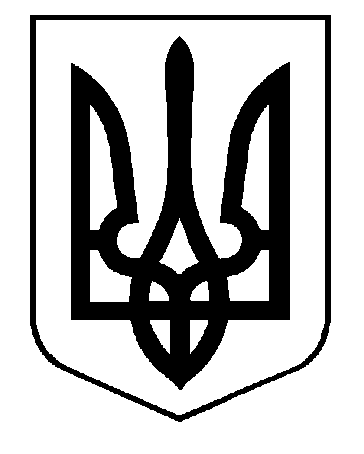 ХАРКІВСЬКА ОБЛАСНА РАДАКОМУНАЛЬНИЙ ЗАКЛАД «ХАРКІВСЬКА САНАТОРНА ШКОЛА № 9» ХАРКІВСЬКОЇ ОБЛАСНОЇ РАДИН А К А З30.08.2023									                      №  6 -уПро затвердження рішення медико-педагогічноїкомісії санаторної школи №9Відповідно до п.п.73-16 Положення про санаторну школу, затвердженого постановою Кабінету Міністрів України від 21.11.2018 №1026 НАКАЗУЮ:Затвердити рішення засідання медико-педагогічної комісії санаторної школи №9 від 21.08.23 року (протокол №__ додається)Директор                                                                                      Світлана РОТАЧ